
В задании нужно составить коллекцию в которой будет содержаться: имя, дата, bool = false
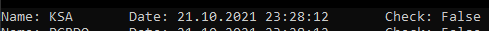 Имя мы будем использовать как Id в нашей задаче, от даты будем отталкиваться как давно проверяли это имя, bool для понимая проверяли мы вообще данное имя.Первый функционал в вашей программе мы должны получить вводимое количество имен в коллекции.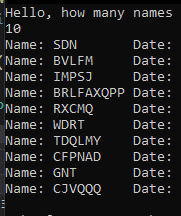  Второй функционал проверка на повторяющиеся имена, если такие имеются, нужно их удалить из коллекции и подсчитать, сколько таких имен присутствовало.Представим, что у нас есть 4 кассира, которые обслуживают клиентов. Каждый кассир может обслуживать 1 клиента около 20–60 секунд (условность). 1 клиент может быть обслужен только у одного кассира, а кассир может заниматься только одним клиентом в течение 20–60 секунд (время в рандоме). Ваша задача: - из одного списка разделить клиентов на 4 кассира, таким образом, чтобы 1 клиент не обслуживался в одно время у 4 кассиров-уже обслуженные клиенты не попадали на повторное обслуживание.- клиенты, которые обслуживались дольше 60 секунд, считались как клиенты с не решенным вопросом и убирались из общего списка и попадали в отдельную коллекцию.-клиенты, обслуженные в течение 60 секунд, попали в список обслуженных клиентов. 